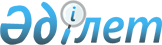 О внесении изменений в приказ Председателя Комитета национальной безопасности Республики Казахстан от 23 октября 2018 года № 86/қе "Об утверждении цен на услуги, реализуемые субъектом государственной монополии в сферах информатизации, обеспечения информационной безопасности"Приказ Председателя Комитета национальной безопасности Республики Казахстан от 31 марта 2022 года № 15/қе. Зарегистрирован в Министерстве юстиции Республики Казахстан 4 апреля 2022 года № 27385
      ПРИКАЗЫВАЮ:
      1. Внести в приказ Председателя Комитета национальной безопасности Республики Казахстан от 23 октября 2018 года № 86/қе "Об утверждении цен на услуги, реализуемые субъектом государственной монополии в сферах информатизации, обеспечения информационной безопасности" (зарегистрирован в Реестре государственной регистрации нормативных правовых актов под № 17630) следующие изменения:
      преамбулу изложить в следующей редакции:
      "В соответствии с пунктом 2 статьи 14 Закона Республики Казахстан "Об информатизации", пунктом 2 статьи 9-2 Закона Республики Казахстан "О связи", ПРИКАЗЫВАЮ:";
      правый верхний угол приложения 1 к указанному приказу изложить в следующей редакции:
      ";
      в ценах на услуги, реализуемые субъектом государственной монополии в сфере информатизации, утвержденных указанным приказом:
      строку:
      "
      "
      изложить в следующей редакции:
      "
      ";
      цены на услуги, реализуемые субъектом государственной монополии в сфере обеспечения информационной безопасности, утвержденные указанным приказом, изложить в новой редакции согласно приложению к настоящему приказу.
      2. Признать утратившим силу пункт 2 приказа Председателя Комитета национальной безопасности Республики Казахстан от 23 октября 2018 года № 86/қе "Об утверждении цен на услуги, реализуемые субъектом государственной монополии в сферах информатизации, обеспечения информационной безопасности" (зарегистрирован в Реестре государственной регистрации нормативных правовых актов под № 17630).
      3. 5 Службе Комитета национальной безопасности Республики Казахстан (Дарменов Б.Д.) обеспечить:
      1) государственную регистрацию настоящего приказа в Министерстве юстиции Республики Казахстан;
      2) размещение настоящего приказа на интернет-ресурсе Комитета национальной безопасности Республики Казахстан после его официального опубликования;
      3) в течение десяти рабочих дней после государственной регистрации настоящего приказа представление в Юридический департамент Комитета национальной безопасности Республики Казахстан сведений об исполнении мероприятий, предусмотренных подпунктами 1) и 2) настоящего пункта.
      4. Контроль за исполнением настоящего приказа возложить на курирующего заместителя Председателя Комитета национальной безопасности Республики Казахстан.
      5. Настоящий приказ вводится в действие по истечении десяти календарных дней после дня его первого официального опубликования.
      СОГЛАСОВАНПредседатель Агентствапо защите и развитию конкуренцииРеспублики Казахстан Цены на услуги, реализуемые субъектом государственной монополии в сфере обеспечения информационной безопасности
      Примечание:
      * услуги оказываются Комитету национальной безопасности Республики Казахстан.
					© 2012. РГП на ПХВ «Институт законодательства и правовой информации Республики Казахстан» Министерства юстиции Республики Казахстан
				"Приложение 1 к приказу
Председателя Комитета
национальной безопасности
Республики Казахстан
от 23 октября 2018 года № 86/қе
№ п/п
Наименование услуги
Единица измерения
Цена без учета НДС, тенге
Цена с учетом НДС, тенге
№ п/п
Наименование услуги
Единица измерения
Цена без учета налога на добавленную стоимость, тенге
Цена с учетом налога на добавленную стоимость, тенге
      Председатель Комитетанациональной безопасностиРеспублики Казахстан 

Е. Сагимбаев
Приложение к приказу
Председателя Комитета
национальной безопасности
Республики Казахстан
от 31 марта 2022 года № 15/қеПриложение 2 к приказу
Председателя Комитета
национальной безопасности
Республики Казахстан
от 23 октября 2018 года № 86/қе
№ п/п
Наименование услуги
Единица измерения
Цена без учета налога на добавленную стоимость, тенге
Цена с учетом налога на добавленную стоимость, тенге
1
2
3
4
5
1.
Техническое сопровождение системы централизованного управления сетями телекоммуникаций Республики Казахстан, а также ведение учета международных точек стыка
1 услуга*
1 418 895 047
1 589 162 452
2.
Организация и техническое сопровождение удостоверяющего центра информационной безопасности
1 услуга*
77 444 663
86 738 023
3.
Организация и техническое сопровождение точек обмена интернет-трафиком операторов междугородной и международной связи на территории Республики Казахстан, а также присоединение сетей операторов междугородной и международной связи к точке обмена интернет-трафиком
1 услуга*
507 693 103
568 616 275